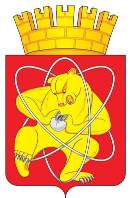 Руководствуясь ст.51 Федерального закона от 06.10.2003 №131-ФЗ «Об общих принципах организации местного самоуправления в Российской Федерации», ст.50 Устава Муниципального образования «Закрытое административно-территориальное образование Железногорск Красноярского края», Совет депутатов ЗАТО г. ЖелезногорскРЕШИЛ:1. Утвердить Положение об управлении муниципальным имуществом, входящим в состав Муниципальной казны ЗАТО Железногорск (Приложение). 2. Отменить решение городского Совета ЗАТО г. Железногорск от 27.08.1999 № 39-375Р «Об утверждении Положения об управлении муниципальным имуществом, входящим в состав Муниципальной казны ЗАТО Железногорск».3. Отменить пункт 1 решения Совета депутатов ЗАТО г. Железногорск от  29.04.2008 № 41-273Р «О внесении изменений в решение городского Совета ЗАТО г. Железногорск от 27.08.1999 № 39-375Р «Об утверждении Положения о порядке управления муниципальным имуществом, входящим в состав Муниципальной казны ЗАТО г. Железногорск»».4. Отменить решение Совета депутатов ЗАТО г. Железногорск от 19.08.2008 № 46-314Р «О внесении изменения в приложение № 1 к решению городского Совета ЗАТО г. Железногорск от 27.08.1999 № 39-375Р «Об утверждении положения о порядке управления муниципальным имуществом, входящим в состав муниципальной казны ЗАТО Железногорск»».5. Отменить решение Совета депутатов ЗАТО г. Железногорск от 25.02.2009 № 52-384Р «О внесении изменений в решение городского Совета ЗАТО г. Железногорск Красноярского края от 27.08.1999 № 39-375Р «Об утверждении положения о порядке управления муниципальным имуществом, входящим в состав Муниципальной казны ЗАТО г. Железногорск»».6. Отменить решение Совета депутатов ЗАТО г. Железногорск от 20.10.2011 № 19-113Р «О внесении изменений и дополнений в решение городского Совета ЗАТО г. Железногорск Красноярского края от 27.08.1999                № 39-375Р «Об утверждении Положения о порядке управления муниципальным имуществом, входящим в состав Муниципальной казны ЗАТО                                    г. Железногорск»».7. Отменить решение Совета депутатов ЗАТО г. Железногорск от 28.02.2013 № 33-183Р «О внесении изменений и дополнений в решение городского Совета ЗАТО г. Железногорск Красноярского края от 27.08.1999 № 39-375Р «Об утверждении Положения об управления муниципальным имуществом, входящим в состав Муниципальной казны ЗАТО г. Железногорск»».8. Контроль за исполнением настоящего решения возложить на председателя комиссии по вопросам экономики, собственности и ЖКХ Д.А. Матроницкого.9. Настоящее решение вступает в силу после его официального опубликования.Глава ЗАТО г. Железногорск 					     В.В. МедведевПриложение 								к решению Совета депутатов 								ЗАТО г. Железногорск								от 15 декабря 2015 г. № 5-12РПОЛОЖЕНИЕОБ УПРАВЛЕНИИ МУНИЦИПАЛЬНЫМ ИМУЩЕСТВОМ, ВХОДЯЩИМ В СОСТАВ МУНИЦИПАЛЬНОЙ КАЗНЫ ЗАТО ЖЕЛЕЗНОГОРСК1. ОБЩИЕ ПОЛОЖЕНИЯ1.1. Настоящее Положение определяет общие цели, задачи, порядок управления и распоряжения муниципальным имуществом, входящим в состав Муниципальной казны муниципального образования «Закрытое административно-территориальное образование Железногорск Красноярского края» (сокращенное наименование - Муниципальная казна ЗАТО Железногорск), обязательный для исполнения на всей территории муниципального образования «Закрытое административно-территориальное образование город Железногорск Красноярского края» (сокращенное наименование - ЗАТО Железногорск).1.2. В состав Муниципальной казны ЗАТО Железногорск входят денежные средства бюджета ЗАТО Железногорск, недвижимое и движимое имущество, находящееся в собственности ЗАТО Железногорск, и не закрепленное за муниципальными унитарными предприятиями и муниципальными учреждениями.1.3. Собственником имущества Муниципальной казны ЗАТО Железногорск является ЗАТО Железногорск.Полномочия собственника имущества Муниципальной казны ЗАТО Железногорск осуществляет Администрация закрытого административно-территориальное образование город Железногорск Красноярского края (сокращенное наименование - Администрация ЗАТО г. Железногорск) в порядке, установленном действующим законодательством, муниципальными правовыми актами ЗАТО Железногорск и настоящим Положением.1.4. Управление Муниципальной казной ЗАТО Железногорск обеспечивает Комитет по управлению муниципальным имуществом Администрации ЗАТО г. Железногорск (сокращенное наименование - КУМИ Администрации ЗАТО г. Железногорск).1.5. Настоящее Положение регулирует порядок управления и распоряжения недвижимым и движимым имуществом, входящим в состав Муниципальной казны ЗАТО Железногорск (далее – имущество Муниципальной казны ЗАТО Железногорск).1.6. Настоящее Положение не регулирует порядок управления и распоряжения денежными средствами бюджета ЗАТО Железногорск, входящими в состав Муниципальной казны ЗАТО Железногорск.2. ЦЕЛИ И ЗАДАЧИ УПРАВЛЕНИЯ ИМУЩЕСТВОММУНИЦИПАЛЬНОЙ КАЗНЫ ЗАТО ЖЕЛЕЗНОГОРСК2.1. Целями управления и распоряжения имуществом Муниципальной казны ЗАТО Железногорск являются:- обеспечение решения вопросов местного значения;- укрепление экономической основы ЗАТО Железногорск;- обеспечение экономической и финансовой самостоятельности ЗАТО Железногорск в сфере гражданских правоотношений;- систематизация учета и повышение эффективности использования муниципальной собственности ЗАТО Железногорск.2.2. Согласно целям, указанным в п. 2.1 настоящего Положения, при формировании, учете, управлении Муниципальной казной ЗАТО Железногорск и распоряжении имуществом Муниципальной казны ЗАТО Железногорск решаются задачи:2.2.1. Получение доходов в бюджет от использования имущества Муниципальной казны ЗАТО Железногорск;2.2.2. Сохранение и приумножение в составе Муниципальной казны ЗАТО Железногорск имущества, необходимого для обеспечения общественных потребностей населения ЗАТО Железногорск;2.2.3. Контроль за сохранностью и использованием по целевому назначению имущества Муниципальной казны ЗАТО Железногорск;2.2.4. Формирование информационной базы данных, содержащей достоверную информацию о составе недвижимого и движимого имущества Муниципальной казны ЗАТО Железногорск, стоимостных и иных характеристик.3. ФОРМИРОВАНИE И УЧЕТ МУНИЦИПАЛЬНОЙ КАЗНЫЗАТО ЖЕЛЕЗНОГОРСК3.1. Муниципальная казна ЗАТО Железногорск формируется из имущества:3.1.1. Земельные участки, находящиеся в собственности ЗАТО Железногорск и не предоставленные  муниципальным учреждениям на праве постоянного (бессрочного) пользования:3.1.2. Недвижимое имущество, находящееся в собственности ЗАТО Железногорск и не закрепленное за муниципальными унитарными предприятиями и муниципальными учреждениями ЗАТО Железногорск на праве хозяйственного ведения и праве оперативного управления:1) нежилые здания;2) помещения в нежилых зданиях;3) нежилые помещения в многоквартирных домах;4) жилые помещения;5) сооружения, объекты, строительство, которых не завершено;6) доля ЗАТО Железногорск в праве собственности на объекты недвижимого имущества;7) иные недвижимые вещи.3.1.3. Движимое имущество, находящееся в собственности ЗАТО Железногорск и не закрепленное за муниципальными унитарными предприятиями и муниципальными учреждениями на правах хозяйственного ведения или оперативного управления:1) оборудование;2) транспортные средства;3) ценные бумаги;4) доли в уставных капиталах хозяйственных обществ;5) программы для ЭВМ (в том числе операционные системы и программные комплексы), информационные базы данных;6) иные движимые вещи.3.2. Имущество поступает в Муниципальную казну ЗАТО Железногорск в результате:1) безвозмездной передачи в собственность ЗАТО Железногорск имущества, которое может находиться в муниципальной собственности, из федеральной собственности, государственной собственности Красноярского края, в порядке, установленном действующим законодательством, в том числе в связи разграничением полномочий;2) безвозмездной передачи в собственность ЗАТО Железногорск имущества от муниципальных образований в процессе разграничения имущества, находящегося в муниципальной собственности, в порядке, установленном действующим законодательством;3) создания новых объектов или приобретения имущества в собственность ЗАТО Железногорск в порядке, установленном действующим законодательством Российской Федерации и муниципальными правовыми актами; 4) возникновения права собственности ЗАТО Железногорск на земельные участки, не предоставленные муниципальным учреждениям на праве постоянного(бессрочного) пользования;5) невключения в уставный капитал акционерных обществ при приватизации муниципальных унитарных предприятий;6) участия ЗАТО Железногорск в образовании имущества хозяйствующих субъектов (доли, акции);7) приобретения права собственности ЗАТО Железногорск на бесхозяйные недвижимые вещи, а также брошенные вещи, признанные в установленном порядке бесхозяйными и поступившие в собственность ЗАТО Железногорск в порядке, установленном действующим законодательством Российской Федерации;8) передачи имущества, распределенного между акционерами или участниками юридического лица при его ликвидации;9) изъятия излишнего, неиспользуемого либо используемого не по назначению муниципального имущества ЗАТО Железногорск из оперативного управления муниципальных учреждений;10) прекращения права хозяйственного ведения муниципального унитарного предприятия на муниципальное имущество ЗАТО Железногорск, закрепленное за ним собственником данного имущества, по основаниям и в порядке, установленным действующим законодательством Российской Федерации и муниципальными правовыми актами;11) передачи оставшегося после удовлетворения требований кредиторов муниципального имущества ЗАТО Железногорск ликвидированных муниципальных унитарных предприятий и муниципальных учреждений.12) иные основания, предусмотренные действующим законодательством Российской Федерации.3.3. Решение о включении имущества в состав Муниципальной казны ЗАТО Железногорск по основаниям, перечисленным в п. 3.2. настоящего Положения, принимает Администрация ЗАТО г. Железногорск в форме постановления.Подготовку постановления о включении имущества в состав Муниципальной казны ЗАТО Железногорск осуществляет КУМИ Администрации ЗАТО г. Железногорск.3.4. Исключение имущества из состава Муниципальной казны ЗАТО Железногорск осуществляется в случаях:3.4.1. закрепления имущества Муниципальной казны ЗАТО Железногорск за муниципальными унитарными предприятиями и муниципальными учреждениями на праве хозяйственного ведения и праве оперативного управления;3.4.2. списания имущества Муниципальной казны ЗАТО Железногорск;3.4.3. прекращения права собственности ЗАТО Железногорск на имущество по основаниям, предусмотренным действующим законодательством Российской Федерации и муниципальными правовыми актами ЗАТО Железногорск, в том числе в результате приватизации;3.4.4. предоставления земельных участков муниципальным учреждениям на праве постоянного (бессрочного) пользования;3.4.5. по иным основаниям, предусмотренным действующим законодательством Российской Федерации и муниципальными правовыми актами ЗАТО Железногорск.3.5. Решение об исключении имущества из состава Муниципальной казны ЗАТО Железногорск по основанию, указанному в п. 3.4.1. настоящего Положения, принимает Администрация ЗАТО г. Железногорск в форме постановления одновременно с принятием решения о закреплении имущества Муниципальной казны ЗАТО Железногорск за муниципальными унитарными предприятиями и муниципальными учреждениями на праве хозяйственного ведения и праве оперативного управления.3.6.Решение об исключении имущества из состава Муниципальной казны ЗАТО Железногорск по основаниям, перечисленным в п. 3.4.2.-3.4.5 настоящего Положения, принимает Администрация ЗАТО г. Железногорск в форме постановления.Подготовку постановления об исключении имущества из состава Муниципальной казны ЗАТО Железногорск осуществляет КУМИ Администрации ЗАТО г. Железногорск.3.7. Движимое и недвижимое имущество, находящееся в собственности ЗАТО Железногорск, в установленном порядке изымаемое из хозяйственного ведения, оперативного управления муниципальных унитарных предприятий, муниципальных учреждений, может не включаться в состав Муниципальной казны ЗАТО Железногорск в случае одновременного изъятия имущества и закрепления его на праве хозяйственного ведения, оперативного управления за другим муниципальным унитарным предприятием, муниципальным учреждением, а также в случае принятия решения об отчуждении муниципального имущества в федеральную, государственную собственность, муниципальную собственность другого муниципального образования.3.8. Учет имущества Муниципальной казны ЗАТО Железногорск и своевременное отражение информации о его движении осуществляется КУМИ Администрации ЗАТО г. Железногорск:1) посредством внесения сведений в Реестр муниципальной собственности ЗАТО г.Железногорск;2) посредством ведения бюджетного учета и отражения в бюджетной отчетности.3.9. Недвижимое имущество Муниципальной казны ЗАТО Железногорск подлежит кадастровому учету в Государственном кадастре недвижимости.3.10. Право собственности ЗАТО Железногорск на недвижимое имущество Муниципальной казны ЗАТО Железногорск и сделки с ним подлежат государственной регистрации в соответствии с действующим законодательством.3.11. Все действия, необходимые для осуществления государственного кадастрового учета и внесения изменений в него в Государственном кадастре недвижимости в отношении недвижимого имущества Муниципальной казны ЗАТО Железногорск, осуществляются за счет средств бюджета ЗАТО Железногорск на основании соответствующих полномочий (выдача доверенности):1) муниципальное казенное учреждение «Управление имуществом, землепользования и землеустройства» - в отношении земельных участков;2) муниципальное казенное учреждение «Управление капитального строительства» - в отношении вновь построенных объектов капитального строительства и в случаях реконструкции, перепланировки недвижимого имущества Муниципальной казны ЗАТО Железногорск;3) КУМИ Администрации ЗАТО г. Железногорск - в отношении иного имущества.3.12. Все действия, необходимые для осуществления государственной регистрации прав на недвижимое имущество Муниципальной казны ЗАТО Железногорск и сделок с ним в Едином государственном реестре прав на недвижимое имущество и сделок с ним осуществляет КУМИ Администрации ЗАТО г. Железногорск на основании соответствующих полномочий (выдача доверенности). 4. ПОРЯДОК БЕЗВОЗМЕЗДНОЙ ПЕРЕДАЧИ ИМУЩЕСТВА4.1. Условия и порядок безвозмездной передачи в собственность ЗАТО Железногорск федерального имущества, государственного имущества Красноярского края, муниципального имущества других муниципальных образований, а также муниципального имущества ЗАТО Железногорск в федеральную собственность, государственную собственность Красноярского края, в муниципальную собственность других муниципальных образований регулируется действующим законодательством Российской Федерации, законами Красноярского края, настоящим положением.4.2. Согласие (волеизъявление) на передачу в собственность ЗАТО Железногорск федерального имущества, от имени органов местного самоуправления ЗАТО Железногорск, выражает Совет депутатов ЗАТО г. Железногорск в форме постановления. Перечень имущества, подлежащий передаче, утверждает Совет депутатов ЗАТО г. Железногорск в форме постановления. Подготовку проекта постановления о согласии на передачу имущества и утверждении его перечня осуществляет КУМИ Администрации ЗАТО                 г. Железногорск. 4.3. Предложение о передаче в собственность ЗАТО Железногорск государственного имущества Красноярского края, за исключением имущества, созданного или приобретенного в процессе реализации целевых программ, государственных программ, передача которого в муниципальную собственность предусмотрена правовыми актами об утверждении указанных программ, от имени органов местного самоуправления ЗАТО Железногорск выражает Совет депутатов ЗАТО г. Железногорск в форме постановления. Перечень имущества, подлежащий передаче, утверждает Совет депутатов ЗАТО г. Железногорск в форме постановления. Подготовку проекта постановления о согласии на передачу имущества и утверждении его перечня осуществляет КУМИ Администрации ЗАТО                 г. Железногорск. 4.4. Согласие на передачу государственного имущества Красноярского края, созданного или приобретенного в процессе реализации целевых программ, государственных программ, передача которого в собственность ЗАТО Железногорск предусмотрена правовыми актами об утверждении программ, выражает и направляет в уполномоченный орган по управлению государственным имуществом Красноярского края в соответствующей отрасли (сфере) государственного управления Красноярского края  Администрация ЗАТО г. Железногорск в форме постановления. Перечень имущества, подлежащего приему, утверждается постановлением Администрации ЗАТО г. Железногорск.Подготовку проекта постановления о согласии на передачу имущества и утверждении его перечня осуществляет КУМИ Администрации ЗАТО                   г. Железногорск. 4.5. Предложение о передаче в собственность ЗАТО Железногорск муниципального имущества других муниципальных образований от имени органов местного самоуправления ЗАТО Железногорск, направляет Совет депутатов ЗАТО г. Железногорск в форме постановления. Перечень имущества, подлежащий передаче, согласовывает Совет депутатов ЗАТО г. Железногорск в форме постановления. Подготовку проекта постановления о предложении передачи имущества и согласовании его перечня осуществляет КУМИ Администрации ЗАТО                      г. Железногорск. 4.6. Полномочия по приему в собственность ЗАТО федерального имущества, государственного имущества Красноярского края, муниципального имущества других муниципальных образований на основании решений федеральных органов власти и органов власти Красноярского края, исполняющих функции управления имуществом, осуществляет Администрация ЗАТО г. Железногорск в лице Главы администрации ЗАТО г.Железногорск.4.7. Заключение договора дарения (пожертвования) в собственность ЗАТО Железногорск движимого и (или) недвижимого имущества осуществляется Администрацией ЗАТО г. Железногорск самостоятельно, за исключением договора дарения недвижимого имущества, указанного в п. 4.8.4.8. Заключение договора дарения в собственность ЗАТО Железногорск недвижимого имущества, стоимость которого более чем в 50 тысяч раз превышает установленный федеральным законом минимальный размер оплаты труда, осуществляется Администрацией ЗАТО г. Железногорск после получения согласия Совета депутатов ЗАТО г. Железногорск на принятие в дар недвижимого имущества, при наличии следующих документов:а) заключения о целесообразности приема в муниципальную собственность данного имущества, с предложениями по его использованию и по определению организации, которой будет передано данное имущество для обеспечения содержания и эксплуатации;В отношении объектов жилищно-коммунальной сферы, энергетики, транспорта, связи и ритуального назначения, принимаемых в дар, заключение готовит Управление городского хозяйства Администрации ЗАТО г. Железногорск.В отношении объектов образования, культуры, спорта, объектам, используемым для организации отдыха граждан, иным объектам социально-культурного назначения, принимаемым в дар, заключение готовит отраслевой (функциональный) орган, структурное подразделение, или специалист, обеспечивающие исполнение полномочий Администрации ЗАТО г. Железногорск в соответствующей сфере, муниципальное казенное учреждение, осуществляющее исполнение муниципальных функций в целях обеспечения реализации предусмотренных уставом учреждения полномочий Администрации ЗАТО г.Железногорск.б) экономического обоснования совершения сделки и ее последствий с заключением о финансовом состоянии организации, которой будет передано данное имущество для обеспечения содержания и эксплуатации;В отношении объектов жилищно-коммунальной сферы, энергетики, транспорта, связи и ритуального назначения, принимаемым в дар, указанные документы готовит Управление экономики и планирования Администрации ЗАТО г. Железногорск.В отношении объектов образования, культуры, спорта, объектов, используемых для организации отдыха граждан, иных объектов социально-культурного назначения, принимаемым в дар, указанные документы готовит отраслевой (функциональный) орган, структурное подразделение, или специалист, обеспечивающие исполнение полномочий Администрации ЗАТО г. Железногорск в соответствующей сфере, муниципальное казенное учреждение, осуществляющее исполнение муниципальных функций в целях обеспечения реализации предусмотренных уставом учреждения полномочий Администрации ЗАТО г.Железногорск.4.9. Согласие Совета депутатов ЗАТО г. Железногорск на принятие в дар недвижимого имущества оформляется постановлением Совета депутатов ЗАТО г. Железногорск. Подготовку проекта постановления осуществляет КУМИ Администрации ЗАТО г. Железногорск.4.10. Согласие (волеизъявление) о передаче муниципального имущества в федеральную собственность, от имени органов местного самоуправления ЗАТО Железногорск выражает Совет депутатов ЗАТО г.Железногорск в форме постановления. Перечень имущества, подлежащий передаче, утверждает Совет депутатов ЗАТО г.Железногорск в форме постановления. Подготовку проекта постановления о согласии на передачу имущества и утверждении его перечня осуществляет КУМИ Администрации ЗАТО                      г. Железногорск. 4.11. Предложение о передаче муниципального имущества в государственную собственность Красноярского края от имени органов местного самоуправления ЗАТО Железногорск выражает Совет депутатов ЗАТО г.Железногорск в форме постановления. Перечень имущества, подлежащий передаче, утверждает Совет депутатов ЗАТО г.Железногорск в форме постановления. Подготовку проекта постановления о согласии на передачу имущества и утверждении    его    перечня    осуществляет   КУМИ Администрации ЗАТО г. Железногорск. 4.12. Предложение о передаче муниципального имущества в  собственность других муниципальных образований от имени органов местного самоуправления ЗАТО Железногорск выражает Совет депутатов ЗАТО г. Железногорск в форме постановления. Перечень имущества, подлежащий передаче, согласовывает Совет депутатов ЗАТО г.Железногорск в форме постановления. Подготовку проекта постановления о предложении передачи имущества и согласовании его перечня осуществляет КУМИ Администрации ЗАТО                      г. Железногорск. 4.13. Полномочия по передаче из муниципальной собственности имущества, указанного в п.п. 4.11.-4.13., на основании решений федеральных органов власти и органов власти Красноярского края, исполняющих функции управления имуществом, осуществляет Администрация ЗАТО г.Железногорск в лице Главы администрации ЗАТО г.Железногорск. 5. ПОРЯДОК РАСПОРЯЖЕНИЯ ИМУЩЕСТВОММУНИЦИПАЛЬНОЙ КАЗНЫ 5.1. Условия и порядок передачи имущества Муниципальной казны ЗАТО Железногорск, в аренду, безвозмездное пользование, в постоянное бессрочное пользование, пожизненное наследуемое владение, доверительное управление, залог, на основании концессионных соглашений и распоряжение им иными способами, регулируется действующим законодательством Российской Федерации, муниципальными правовыми актами ЗАТО Железногорск, принятыми в пределах компетенции, и соответствующими договорами.5.2. Условия и порядок приватизации имущества Муниципальной казны ЗАТО Железногорск регулируется действующим законодательством Российской Федерации, муниципальными правовыми актами ЗАТО Железногорск, принятыми в пределах компетенции, и соответствующими договорами.5.3. Условия и порядок закрепления имущества Муниципальной казны ЗАТО Железногорск за муниципальными унитарными предприятиями и муниципальными учреждениями на праве хозяйственного ведения и праве оперативного управления регулируются действующим законодательством Российской Федерации, муниципальными правовыми актами ЗАТО Железногорск, принятыми в пределах компетенции.5.4. Условия и порядок списания имущества Муниципальной казны ЗАТО Железногорск регулируется действующим законодательством Российской Федерации, муниципальными правовыми актами ЗАТО Железногорск, принятыми в пределах компетенции.5.5. Условия и порядок распоряжения жилыми помещениями Муниципальной казны ЗАТО Железногорск регулируются действующим законодательством Российской Федерации, муниципальными правовыми актами ЗАТО Железногорск, принятыми в пределах компетенции, и соответствующими договорами.6. ОБЕСПЕЧЕНИЕ СОДЕРЖАНИЯ, КОНТРОЛЬ ЗА СОХРАННОСТЬЮИ ЦЕЛЕВЫМ ИСПОЛЬЗОВАНИЕМ ИМУЩЕСТВА МУНИЦИПАЛЬНОЙ КАЗНЫ ЗАТО ЖЕЛЕЗНОГОРСК6.1. Финансирование необходимых мероприятий по содержанию имущества Муниципальной казны ЗАТО Железногорск осуществляется за счет средств бюджета ЗАТО Железногорск в соответствии с бюджетным законодательством и муниципальными правовыми актами.6.2. Бремя содержания имущества Муниципальной казны ЗАТО Железногорск, переданного во временное владение и (или) пользование по договорам аренды, безвозмездного пользования и найма жилых помещений возлагается на пользователей (физических или юридических лиц), в соответствии с условиями договоров.6.3. Имущество Муниципальной казны ЗАТО Железногорск, за исключением недвижимого имущества, может быть передано на хранение юридическим лицам в случае нецелесообразности передачи данного имущества в хозяйственное ведение или оперативное управление, невостребованности  в безвозмездном пользовании, доверительном управлении, аренде.6.4. Контроль за сохранностью и целевым использованием земельных участков, входящих в состав Муниципальной казны ЗАТО Железногорск, переданных во владение и (или) пользование юридическим и физическим лицам, а также привлечение этих лиц к ответственности за ненадлежащее использование переданных земельных участков, осуществляется в соответствии с действующим законодательством Российской Федерации, муниципальными правовыми актами ЗАТО Железногорск, принятыми в пределах компетенции.6.5. Контроль за сохранностью и целевым использованием имущества, составляющего Муниципальную казну ЗАТО Железногорск, предназначенного для общественного пользования, а также принятие мер по устранению выявленных нарушений по ненадлежащему использованию, осуществляет Администрация ЗАТО г. Железногорск, в соответствии с действующим законодательством Российской Федерации.6.6. Контроль за сохранностью и целевым использованием имущества, составляющего Муниципальную казну ЗАТО Железногорск, переданного во владение и (или) пользование юридическим и физическим лицам по договорам аренды и безвозмездного пользования, а также принятие мер по устранению выявленных нарушений по ненадлежащему использованию переданного муниципального имущества осуществляет КУМИ Администрации ЗАТО г. Железногорск, в соответствии с действующим законодательством Российской Федерации.6.7. Контроль за сохранностью и целевым использованием жилых помещений, входящих в состав Муниципальной казны ЗАТО Железногорск, переданных во владение и пользование юридическим и физическим лицам, а также принятие мер по устранению выявленных нарушений по надлежащему использованию переданного муниципального имущества осуществляет Администрация ЗАТО г. Железногорск в соответствии с действующим законодательством и муниципальными правовыми актами.